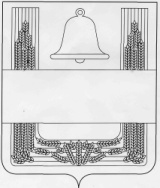 Российская Федерация Липецкая область Хлевенский  муниципальный районСовет депутатов сельского поселения Синдякинский  сельсоветЧетвертая  сессия шестого  созываРЕШЕНИЕ28 января  2021 года              с. Синдякино                          № 17О признании утратившими силу некоторых решений Совета депутатов сельского поселения Синдякинский  сельсовет Хлевенского  муниципального района Липецкой области Российской ФедерацииПо результатам проведенного мониторинга муниципальных нормативных правовых актов Совета депутатов сельского поселения Синдякинский  сельсовет Хлевенского  муниципального района Липецкой области Российской Федерации Совет депутатов сельского поселения Синдякинский  сельсовет Хлевенского  муниципального района РЕШИЛ:1. Признать утратившими силу следующие решения Совета депутатов сельского поселения Синдякинский  сельсовет Хлевенского  муниципального района Липецкой области Российской Федерации:1) от 25.12.2019  № 121  «О бюджете сельского поселения Синдякинский сельсовет  Хлевенского муниципального района  Липецкой области Российской Федерации на 2020  год  и на плановый период     2021  и  2022  годов»;2) от 21.09.2020  № 8 " О внесении изменений в «Бюджет сельского поселения   Синдякинский  сельсовет  Хлевенского муниципального районаЛипецкой области Российской Федерации на 2020 год и на плановый период 2021 и 2022 годов»;3) от 21.12.2020  № 15 " О внесении изменений в «Бюджет сельского поселения   Синдякинский  сельсовет  Хлевенского муниципального районаЛипецкой области Российской Федерации на 2020 год и на плановый период 2021 и 2022 годов»;      		2. Настоящее решение вступает в силу со дня его обнародования.Председатель Совета депутатовсельского поселения  Синдякинский сельсовет                         А.В. Щербатых